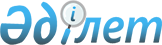 Об утверждении паспортов республиканских бюджетных программ на 2008 год
(Министерство иностранных дел Республики Казахстан)Постановление Правительства Республики Казахстан от 12 декабря 2007 года N 1224 (Выписка)

       В соответствии с Бюджетным Кодексом Республики Казахстан от 24 апреля 2004 года Правительство Республики Казахстан ПОСТАНОВЛЯЕТ: 

      1. Утвердить паспорта республиканских бюджетных программ на 2008 год: 

      Министерства иностранных дел Республики Казахстан согласно приложениям 42 , 43 , 44 , 45 , 46 , 47 (совершенно секретно), 48 , 49 , 50 , 51 ; 

      2. Настоящее постановление вводится в действие со дня подписания.       Премьер-Министр 

      Республики Казахстан 

ПРИЛОЖЕНИЕ 42        

к постановлению Правительства 

Республики Казахстан    

от 12 декабря 2007 года N 1224 204 - Министерство иностранных дел Республики Казахстан 

              Администратор бюджетной программы  ПАСПОРТ 

республиканской бюджетной программы 

001 "Обеспечение внешнеполитической деятельности" 

на 2008 год       1. Стоимость: 14487541 тысяча тенге (четырнадцать миллиардов четыреста восемьдесят семь миллионов пятьсот сорок одна тысяча тенге). 

      Сноска. Пункт 1 в редакции постановления Правительства РК от 12.11.2008 N 581д . 

      2. Нормативно-правовая основа бюджетной программы: Закон Республики Казахстан от 23 июля 1999 года "О государственной службе", Закон Республики Казахстан от 7 марта 2002 года "О дипломатической службе Республики Казахстан", Указ Президента Республики Казахстан от 12 октября 2006 года N 201 "Об утверждении Государственного протокола Республики Казахстан", Указ Президента Республики Казахстан от 27 сентября 1999 года N 217 "Об утверждении Консульского устава Республики Казахстан", Указ Президента Республики Казахстан от 4 февраля 2004 года N 1287 "Об утверждении Положения о дипломатическом и приравненном к нему представительстве Республики Казахстан", постановление Правительства Республики Казахстан от 27 мая 1997 года N 893 "О приобретении в собственность Республики Казахстан здания в Брюсселе для размещения Посольства Республики Казахстан в Королевстве Бельгии", постановление Правительства Республики Казахстан от 9 октября 1997 года N 1431а "О приобретении в собственность Республики Казахстан объектов недвижимости в Вашингтоне (округ Колумбия) Соединенных Штатах Америки", постановление Правительства Республики Казахстан от 28 января 2000 года N 136 "Отдельные вопросы правового регулирования пребывания иностранцев в Республике Казахстан", постановление Правительства Республики Казахстан от 16 июня 2000 года N 906-55с "О создании системы защищенной связи с дипломатическими представительствами и консульскими учреждениями Республики Казахстан за рубежом, представительствами Республики Казахстан при международных организациях", постановление Правительства Республики Казахстан от 9 августа 2000 года N 1222-73с "О приобретении в собственность Республики Казахстан здания в городе Лондоне", постановление Правительства Республики Казахстан от 28 октября 2004 года N 1118 "Вопросы Министерства иностранных дел Республики Казахстан", постановление Правительства Республики Казахстан от 28 октября 2006 года N 1024 "Вопросы Комитета международной информации Министерства иностранных дел Республики Казахстан", постановление Правительства Республики Казахстан от 20 марта 2007 года N 225 "Об утверждении Правил исполнения республиканского и местных бюджетов". 

      3. Источники финансирования бюджетной программы: средства республиканского бюджета 

      4. Цель бюджетной программы: укрепление международного авторитета Республики Казахстан, обеспечение международного мира, глобальной и региональной безопасности. 

      5. Задачи бюджетной программы: разработка концепции и основных направлений внешней политики Республики Казахстан и представление соответствующих предложений Президенту и Правительству Республики Казахстан, реализация внешнеполитического курса Республики Казахстан, содействие осуществлению внешнеэкономической политики и укреплению международного авторитета Республики Казахстан, обеспечение дипломатическими средствами методов защиты суверенитета, безопасности, территориальной целостности и нерушимости границ Республики Казахстан, ее политических, торгово-экономических и иных интересов во взаимоотношениях с другими государствами и на международной арене, выполнение обязательств прошлых лет по приобретению недвижимости в собственность Республики Казахстан в Королевстве Бельгия (город Брюссель), Соединенном Королевстве Великобритании и Северной Ирландии (город Лондон), Соединенных Штатах Америки (город Вашингтон). 

      6. План мероприятий по реализации бюджетной программы :        Сноска. Пункт 6 с изменениями, внесенными постановлением Правительства РК от 12.11.2008 N 581д .       7. Ожидаемые результаты выполнения бюджетной программы: Прямой результат: реализация внешнеполитического курса Республики Казахстан, содействие осуществлению внешнеэкономической политики и укреплению международного авторитета Республики Казахстан. Обеспечение дипломатическими средствами и методами защиты суверенитета, безопасности, территориальной целостности и нерушимости границ Республики Казахстан, ее политических, торгово-экономических и иных интересов во взаимоотношениях с другими государствами и на международной арене. Осуществление дипломатических и консульских отношений Республики Казахстан с иностранными государствами, международными организациями. 

Анализ политического и социально-экономического положения в мире, внешней и внутренней политики иностранных государств, деятельности международных организаций и обеспечение центральных государственных органов необходимой информацией. Обучение государственному языку 76 чел., обучение английскому - 20 чел. Конечный результат: признание Республики Казахстан на мировой арене, обеспечение безопасности граждан Республики Казахстан, выезжающих за рубеж, их беспрепятственного передвижения по территории зарубежных стран, защиты прав и интересов граждан Республики Казахстан, развитие и расширение торгово-экономических, финансовых, научных и научно-технических, культурных, а также иных связей Республики Казахстан с иностранными государствами и международными организациями. 

Обеспечение потребности, в обучении государственному языку 23,7 % штата Министерства, в обучении английскому языку 6,2 % штата Министерства. Финансово-экономический результат: средние расходы на обучение государственному языку одного работника - 48,5 тыс. тенге, средние расходы на обучение английскому языку одного работника - 61,5 тыс. тенге. Своевременность: исполнение бюджета центрального аппарата министерства и загранучреждений Республики Казахстан. 

В течение года в соответствии с заключаемыми договорами. Качество: полное удовлетворение физических и юридических лиц, осуществленными Министерством иностранных дел Республики Казахстан консульскими действиями. Повышение профессионального уровня государственных служащих согласно требованиям профессиональной государственной службы, в соответствии с современными экономическими условиями; доля государственных служащих, которые перешли на делопроизводство по государственному языку после прохождения курсов обучения государственному языку - 69 процентов; доля государственных служащих, которые работают с документами на английском языке после прохождения курсов обучения английскому языку - 70 процентов. 

ПРИЛОЖЕНИЕ 43        

к постановлению Правительства 

Республики Казахстан    

от 12 декабря 2007 года N 1224 204 - Министерство иностранных дел Республики Казахстан 

              Администратор бюджетной программы  ПАСПОРТ 

республиканской бюджетной программы 

002 "Участие в международных организациях и других 

международных органах" 

на 2008 год       1. Стоимость: 1676318 тысяч тенге (один миллиард шестьсот семьдесят шесть миллионов триста восемнадцать тысяч тенге). 

      Сноска. Пункт 1 в редакции постановления Правительства РК от 12.11.2008 N 581д . 

      2. Нормативно-правовая основа бюджетной программы: Закон Республики Казахстан от 26 июня 1996 года "О ратификации Конвенции Международной организации труда (МОТ) N 148 1977 года "О защите трудящихся от профессионального риска, вызываемого загрязнением воздуха, шумом и вибрацией на рабочих местах", Закон Республики Казахстан от 7 июля 1997 года "О ратификации Конвенции Организации Объединенных Наций по борьбе с опустыниванием", Закон Республики Казахстан от 30 октября 1997 года "О присоединении Республики Казахстан к Венской конвенции об охране озонового слоя", Закон Республики Казахстан от 31 октября 1997 года "О присоединении Республики Казахстан к Уставу Международной организации гражданской обороны", Закон Республики Казахстан от 29 июня 1998 года "О ратификации Соглашения о юридическом статусе Организации Экономического Сотрудничества (ЭКО), представителей стран-членов и международного персонала", Закон Республики Казахстан от 23 декабря 1998 года "О присоединении Республики Казахстан к Конвенции о торговле зерном 1995 года", Закон Республики Казахстан от 6 апреля 1999 года "О присоединении Республики Казахстан к Конвенции о международной торговле видами дикой фауны и флоры, находящимися под угрозой исчезновения", Закон Республики Казахстан от 24 июня 1999 года "О ратификации Конвенции о запрещении разработки, производства, накопления и применения химического оружия и о его уничтожении", Закон Республики Казахстан от 23 октября 2000 года "О присоединении Республики Казахстан к Конвенции о трансграничном загрязнении воздуха на большие расстояния", Закон Республики Казахстан от 23 октября 2000 года "О присоединении Республики Казахстан к Конвенции о трансграничном воздействии промышленных аварий", Закон Республики Казахстан от 23 октября 2000 года "О ратификации Конвенции о доступе информации, участию общественности в процессе принятия решений и доступе к правосудию по вопросам, касающимся окружающей среды", Закон Республики Казахстан от 10 апреля 2001 года "О ратификации Основного соглашения о сотрудничестве между Правительством Республики Казахстан и Детским фондом Организации Объединенных Наций", Закон Республики Казахстан от 7 мая 2001 года "О присоединении Республики Казахстан к Поправке к Монреальскому протоколу по веществам, разрушающим озоновый слой, Лондон, 27-29 июня 1990 года", Закон Республики Казахстан от 14 декабря 2001 года "О ратификации Договора о всеобъемлющем запрещении ядерных испытаний", Закон Республики Казахстан от 7 марта 2002 года "О ратификации Поправочных документов к Уставу и Конвенции Международного союза электросвязи", Закон Республики Казахстан от 18 марта 2002 года "О ратификации Пятого дополнительного протокола к Уставу Всемирного почтового союза", Закон Республики Казахстан от 10 февраля 2003 года "О присоединении Республики Казахстан к Базельской конвенции о контроле за трансграничной перевозкой опасных отходов и их удалением", Закон Республики Казахстан от 30 мая 2005 года "О международных договорах Республики Казахстан", Закон Республики Казахстан от 13 декабря 2005 года "О присоединении Республики Казахстан к Конвенции о сохранении мигрирующих видов диких животных", Закон Республики Казахстан от 22 февраля 2007 года "О ратификации Соглашения о Секретариате Совещания по взаимодействию и мерам доверия в Азии", Закон Республики Казахстан от 20 марта 2007 года "О ратификации Роттердамской конвенции о процедуре предварительного обоснованного согласия в отношении отдельных опасных химических веществ и пестицидов в международной торговле", Указ Президента Республики Казахстан от 4 мая 1995 года N 2260 "О ратификации рамочной Конвенции Организации Объединенных Наций об изменении климата", Указ Президента Республики Казахстан от 19 июня 1995 года N 2344 "О ратификации Соглашения между Республикой Казахстан и Международным агентством по атомной энергии о применении гарантии в связи с Договором о нераспространении ядерного оружия", Указ Президента Республики Казахстан от 18 октября 1995 года N 2537 "О ратификации Договора к Энергетической Хартии и Протокола к Энергетической Хартии по вопросам энергетической эффективности и сопутствующим экологическим аспектам", Указ Президента Республики Казахстан от 12 марта 1999 года N 84 "О подписании Республикой Казахстан Киотского протокола к Рамочной конвенции Организации Объединенных Наций об изменении климата", Указ Президента Республики Казахстан от 15 ноября 2002 года N 973 "О членстве Республики Казахстан в Международной Организации по миграции", Указ Президента Республики Казахстан от 30 октября 2003 года N 1214 "О подписании Рамочной Конвенции по защите морской среды Каспийского моря", Указ Президента Республики Казахстан от 28 октября 2005 года N 1664 "Об утверждении Положения о Полномочном представителе Республики Казахстан в Постоянном Совете при Организации Договора о коллективной безопасности", постановление Верховного Совета Республики Казахстан от 2 июля 1992 года N 1503-ХII "О ратификации Конвенции о международной гражданской авиации", постановление Кабинета Министров Республики Казахстан от 13 апреля 1993 года N 296 "О присоединении к Конвенции Всемирной Метеорологической Организации", постановление Кабинета Министров Республики Казахстан от 20 июля 1993 года N 629 "О мероприятиях в связи с вступлением Республики Казахстан в Международную организацию уголовной полиции (ИНТЕРПОЛ)", постановление Кабинета Министров Республики Казахстан от 4 марта 1994 года N 244 "О присоединении Республики Казахстан к Международным конвенциям, принятым под эгидой Международной морской организации (ИМО) и к Конвенции об ИМО", постановление Кабинета Министров Республики Казахстан от 25 марта 1994 года N 26-15/2164 "О вступлении в Международное эпизоотическое бюро (МЭБ)", постановление Кабинета Министров Республики Казахстан от 19 апреля 1994 года N 26-22/4748 "О вступлении в международную организацию по метрологии и стандартизации", постановление Кабинета Министров Республики Казахстан от 13 мая 1994 года N 506 "О присоединении Республики Казахстан к международным конвенциям, принятым под эгидой международной организации гражданской авиации (ИКАО)", постановление Кабинета Министров Республики Казахстан от 19 августа 1994 года N 918 "Об одобрении Республикой Казахстан Конвенции о биологическом разнообразии и организации выполнения предусмотренных ею обязательств", постановление Верховного Совета Республики Казахстан от 20 февраля 1995 года N 301 III "О присоединении от имени Республики Казахстан к Конвенции о запрещении военного или любого иного враждебного использования средств воздействия на природную среду", постановление Кабинета Министров Республики Казахстан от 24 мая 1995 года N 737 "Об утверждении Договора о структуре и принципах функционирования ТЮРКСОЯ", постановление Кабинета Министров Республики Казахстан от 7 сентября 1995 года N 13253 "О вступлении в Международный институт Центрально-Азиатских Исследований", постановление Правительства Республики Казахстан от 3 марта 2004 года N 263 "О присоединении к Конвенции о создании Европейской и Средиземноморской организации по защите растений", постановление Правительства Республики Казахстан от 23 апреля 2004 года N 456 "О вступлении Республики Казахстан в Международную электротехническую комиссию", постановление Правительства Республики Казахстан от 19 мая 2004 года N 557 "О присоединении к Метрической Конвенции", постановление Правительства Республики Казахстан от 29 июня 2004 года N 717 "О Казыханове Е.Х.", постановление Правительства Республики Казахстан от 23 марта 2005 года N 257 "Вопросы финансирования деятельности Полномочного представителя Республики Казахстан в Комиссии по экономическим вопросам при Экономическом совете Содружества Независимых Государств", постановление Правительства Республики Казахстан от 27 февраля 2006 года N 133 "Об утверждении сметы расходов на обеспечение деятельности Сарсекова Б.С.", постановление Правительства Республики Казахстан от 25 апреля 2006 года N 322 "Вопросы финансирования деятельности Постоянного представителя Республики Казахстан при Евразийском экономическом сообществе и его аппарата", постановление Правительства Республики Казахстан от 9 ноября 2006 года N 1071 "Об утверждении Положения о Полномочном представителе Республики Казахстан в Комиссии по экономическим вопросам при Экономическом совете Содружества Независимых Государств", Решение Кабинета Министров Республики Казахстан от 1 октября 1993 года "О вступлении во Всемирную Туристическую Организацию", Решение Кабинета Министров Республики Казахстан от 3 мая 1994 года N 6234 "О вступлении в Европейскую Экономическую Комиссию", Соглашение о создании Регионального содружества в области связи от 17 декабря 1991 года, Соглашение о гражданской авиации и об использовании воздушного пространства от 20 декабря 1991 года, Соглашение Содружества Независимых Государств от 13 марта 1992 года "О проведении согласованной политики в области стандартизации, метрологии и сертификации", Соглашение о сотрудничестве между Правительством Республики Казахстан и ООН от 19 августа 1992 года, Соглашение между Программой развития ООН и Правительством Республики Казахстан от 24 сентября 1996 года, Соглашение с Региональной Ассоциацией органов регулирования энергетики Центрально/Восточной Европы и Евразии (ERRA) от 15 марта 2001 года "О взаимодействии в области энергетики", Соглашение о формировании Единого экономического пространства от 19 сентября 2003 года, Соглашение о порядке формирования и исполнения бюджета Шанхайской организации сотрудничества от 29 мая 2003 года, Решение о вступлении в Азиатский центр по уменьшению стихийных бедствий (ASDR), Решение СНГ от 21 декабря 1991 года "О членстве в Организации Объединенных наций", Решение Глав Правительств СНГ от 2 марта 1993 года "Об учреждении Межправительственного Совета по нефти и газу", Решение Совета Глав Правительств СНГ от 9 сентября 1994 года "О сотрудничестве в области химии и нефтехимии", Решение Организации Исламской Конференции от 12 декабря 1995 года, Решение ежегодной сессии Всемирной Торговой Организации от 26 января 1996 года "О предоставлении Республике Казахстан статуса наблюдателя", Решение Совета Глав Правительств СНГ от 12 апреля 1996 года "О Положении о Межгосударственном статистическом комитете СНГ", Решение ежегодной сессии Международного технического комитета по предупреждению и тушению пожаров (МТКПТП-CTIF) от 24 декабря 1996 года, Решение Глав Государств Центральной Азии от 28 февраля 1997 года "О формировании средств Международного Фонда спасения Арала", Решение ежегодной сессии стран-членов ОИК от 12 марта 1997 года "О вступлении в Центр по статистике, экономике и социальным исследованиям и подготовке при ОИК", Решение ежегодной сессии стран-членов ОИК от 12 марта 1997 года "О вступлении в Исламский технологический институт при ОИК", Решение ежегодной сессии стран-членов ОИК от 12 марта 1997 года "О вступлении в Исламский центр по развитию торговли", Решение Исполнительного Комитета Международного бюро выставок (МБВ) от 17 апреля 1998 года, Решение ежегодного собрания Международного института по изучению, сохранению и восстановлению культурной собственности (ICCROM) от 5 августа 1998 года, Решение Межгосударственного экономического Комитета Экономического союза СНГ от 11 сентября 1998 года "О придании Совету дорожников статуса межправительственного органа СНГ", Решение Генеральной Конференции стран-членов ОИК от 17 июня 1999 года "О вступлении в Парламентский Союз стран-членов ОИК", Решение Совета Глав Государств участников СНГ от 25 января 2000 года "О Координационном Совете Генеральных прокуроров государств-участников СНГ", Решение Совета глав администраций связи РСС от 29 июня 2000 года N 2315 "О Положении о финансах Регионального сообщества в области связи", Решение совета Глав Правительств СНГ от 18 мая 2001 года "О создании координационного транспортного совещания государств-участников СНГ", Решение заседания специальной рабочей группы по выработке положения о Секретариате Совещания по взаимодействию и мерам доверия в Азии (СВМДА) в г. Алматы от 17 марта 2005 года, Решение о Концепции развития социальных и медицинских основ улучшения качества жизни и профилактики потери трудоспособности ветеранов войн, участников локальных конфликтов, миротворческих операций и жертв терроризма в государствах-участниках СНГ на 2006-2010 годы, принятое 25 мая 2006 года в г. Душанбе Советом глав правительств СНГ, Декларация Республики Казахстан от 5 февраля 1993 года по вступлению во Всемирную организацию интеллектуальной собственности, Декларация Республики Казахстан от 5 февраля 1993 года "О Международных договорах в области промышленной собственности", Декларация о создании "Шанхайской организации сотрудничества" от 15 июня 2001 года, Алматинская Декларация от 21 декабря 1991 года "О создании СНГ", Уведомление Секретариата Парламентской Ассамблеи ОБСЕ от 12 января 1992 года, Официальное уведомление Министра иностранных дел Республики Казахстан от 11 февраля 1996 года от Организации Исламская Конференция (ОИК), Уведомление от 4 июня 1996 года "О членстве Республики Казахстан в Международную организацию труда (МОТ)", Уведомление Генерального Секретаря Организации Объединенных Наций от 1 января 1997 года "Организация Объединенных Наций по Промышленному развитию", Уведомление Генерального директора Международной организации высших аудиторских учреждений (INTOSAI) от 2 апреля 1997 года "О членстве Республики Казахстан", Уведомление Генерального Директора Азиатских организаций высших аудиторских учреждений (ASOSAI) от 27 июня 1997 года "О членстве Республики Казахстан", Уведомление Директората Международного института Центральной Азии (МИЦАИ) от 19 февраля 1998 года "О членстве Республики Казахстан", Уведомление Директора Международного института по изучению кочевых цивилизаций (МИИКЦ) от 12 августа 1998 года, Резолюция 46 Сессии Генеральной Ассамблеи Организации Объединенных Наций от 2 марта 1992 года "О подтверждении членства Республики Казахстан в Организации Объединенных Наций", Резолюция 46 сессии ООН от 2 марта 1992 года "О продовольственной и сельскохозяйственной Организации ООН", Резолюция 46 сессии ООН от 2 марта 1992 года "О Фонде народонаселения ООН", Резолюция 46 сессии ООН от 2 марта 1992 года "О Фонде ООН помощи детям", Подписание 26 апреля 1994 года Конвенции по охране природного и культурного наследия, Резолюция Генеральной Конференции Азиатского центра по уменьшению стихийных бедствий (ADRC) от 14 февраля 1999 года, подтверждающая членство Республики Казахстан, постановление Совета Межпарламентской Ассамблеи от 6 декабря 2002 года N 43 "О финансировании деятельности Межпарламентской Ассамблеи государств-участников СНГ", Нота ЮНЕСКО от 22 мая 1992 года, подтверждающая членство Республики Казахстан в ЮНЕСКО, Решение Совета коллективной безопасности от 28 апреля 2003 года "Положение об органах Организации Договора о коллективной безопасности", Меморандум о взаимопонимании между Правительством Республики Казахстан и ОБСЕ от 2 декабря 1998 года Протокол 21 сессии совещания Министерств Организации сотрудничества железных дорог в июне 1993 года, Устав СНГ от 22 января 1993 года 

      3. Источники финансирования бюджетной программы: средства республиканского бюджета 

      4. Цель бюджетной программы: решение политических, экономических, социальных, экологических и научно-технических вопросов Республики Казахстан. 

      5. Задачи бюджетной программы: укрепление сотрудничества Республики Казахстан с международными организациями и иностранными государствами, обеспечение выполнения Казахстаном долговых обязательств перед международными организациями, Секретариатами универсальных и иных международных конвенций, своевременное обеспечение проведения мероприятий международного значения (Генеральные Ассамблеи ООН, ВОИС, ОЭС, Интерпол и др.). 

      6. План мероприятий по реализации бюджетной программы :        Сноска. Пункт 6 с изменениями, внесенными постановлением Правительства РК от 12.11.2008 N 581д .       7. Ожидаемые результаты выполнения бюджетной программы: Обеспечение участия Казахстана в 118 международных организациях, конвенциях, уставных и других органах СНГ с правом голоса, продвижение и реализация инициатив руководства государства, защита национальных интересов страны посредством определения политики международных организаций в области решения экономических, социальных, экологических и научно-технических вопросов. Конечный результат: Обеспечение внешнеполитических и торгово-экономических интересов Казахстана посредством дальнейшей интеграции в мировое сообщество. Участие Республики Казахстан, как члена международного сообщества в решении региональных и глобальных программ, обеспечении прав и свобод граждан Республики Казахстан. Развитие и укрепление многостороннего сотрудничества в области политики, экономики, науки и культуры с иностранными государствами, международными организациями. Финансово-экономический результат: Содержание аппарата Постоянного представителя Республики Казахстан при Евразийском экономическом сообществе - 16 526 тыс. тенге, представителя Республики Казахстан в Антитеррористическом центре СНГ и представителя Республики Казахстан в Комиссии по экономическим вопросам при Экономическом Совете СНГ - 2553 тыс. тенге, Постоянного Совета при Организации Договора о коллективной безопасности (ОДКБ) - 71 546 тыс. тенге, Секретариата Совещания по взаимодействию и мерам доверия в Азии (СВМДА) - 122 906 тыс. тенге. Своевременность: Обеспечение выполнения Плана выплат в международные организации и выполнения долговых обязательств Республики Казахстан согласно решениям Экспертного совета по сотрудничеству Республики Казахстан с международными организациями в срок. Качество: Определяется результатами работы международных организаций. 

       Сноска. Пункт 7 с изменениями, внесенными постановлением Правительства РК от 12.11.2008 N 581д . 

ПРИЛОЖЕНИЕ 44        

к постановлению Правительства 

Республики Казахстан    

от 12 декабря 2007 года N 1224 204 - Министерство иностранных дел Республики Казахстан 

              Администратор бюджетной программы  ПАСПОРТ 

республиканской бюджетной программы 

003 "Делимитация и демаркация государственной границы" 

на 2008 год       1. Стоимость: 185198 тысяч тенге (сто восемьдесят пять миллионов сто девяносто восемь тысяч тенге) 

      2. Нормативно-правовая основа бюджетной программы: постановление Правительства Республики Казахстан от 7 мая 1999 года N 542-30с "О некоторых мерах по обеспечению интересов Республики Казахстан на Каспийском море"; постановление Правительства Республики Казахстан от 1 сентября 1999 года N 1283 "О Правительственной Комиссии Республики Казахстан по делимитации Государственной границы Республики Казахстан с Кыргызской Республикой, Российской Федерацией, Туркменистаном и Республикой Узбекистан"; постановление Правительства Республики Казахстан от 16 октября 2003 года N 1058 "О правительственной делегации Республики Казахстан в Совместных комиссиях по демаркации Государственной границы Республики Казахстан с Кыргызской Республикой, Российской Федерацией, Туркменистаном и Республикой Узбекистан". 

      3. Источники финансирования бюджетной программы: средства республиканского бюджета 

      4. Цель бюджетной программы: обеспечение территориальной целостности и нерушимости границ Республики Казахстан с Кыргызской Республикой, Туркменистаном, Республикой Узбекистан и Российской Федерацией, урегулирование вопросов правового статуса Каспийского моря, укрепление национальной безопасности Республики Казахстан. 

      5. Задачи бюджетной программы: определение правового статуса Каспийского моря, закрепление линии государственной границы пограничными знаками на местности, юридическое оформление государственной границы Республики Казахстан с Российской Федерацией, Кыргызской Республикой, Туркменистаном и Республикой Узбекистан. 

      6. План мероприятий по реализации бюджетной программы :        Сноска. Пункт 6 с изменениями, внесенными постановлением Правительства РК от 12.11.2008 N 581д . 

      7. Ожидаемые результаты выполнения бюджетной программы: Прямой результат: Проведение переговоров, установка 158 пограничных знаков (на казахстанско-кыргызской границе - 60 знаков; казахстанско-российской границе - 200 знаков; казахстанско-узбекской границе - 20 знаков), выпуск топографических карт с разграничением линии. Создание обновленных демаркационных карт масштаба 1:50000; изготовление пограничных знаков, доставка их к месту выполнения работ. Конечный результат: Нанесение срединной линии разграничения дна Каспийского моря на топографические карты, их описание, закрепление на местности пограничными знаками линии государственной границы Республики Казахстан с Кыргызской Республикой, Туркменистаном, Республикой Узбекистан и Российской Федерацией. Финансово-экономический результат: Проведение переговоров по определению правового статуса Каспийского моря на 2008 год - 18 980 тыс. тенге, проведение заседаний Правительственных делегаций Республики Казахстан, Кыргызской Республикой, Туркменистаном, Республикой Узбекистан и Российской Федерацией работ по демаркации государственной границы - 49 292 тыс. тенге, проведение работ по демаркации казахстанско-кыргызской государственной границы - 21 724 тыс. тенге, казахстанско-российской государственной границы - 70 444 тыс. тенге, казахстанско-узбекской государственной границы - 13 441 тыс. тенге, на услуги связи - 11 317 тыс. тенге. Своевременность: Планомерное проведение переговоров по вопросам демаркации, определения правового статуса Каспийского моря и выполнение необходимых демаркационных работ в соответствии с достигнутыми договоренностями. 

       Сноска. Пункт 7 с изменениями, внесенными постановлением Правительства РК от 12.11.2008 N 581д . 

ПРИЛОЖЕНИЕ 45        

к постановлению Правительства 

Республики Казахстан    

от 12 декабря 2007 года N 1224 204 - Министерство иностранных дел Республики Казахстан 

              Администратор бюджетной программы  ПАСПОРТ 

республиканской бюджетной программы 

005 "Заграничные командировки" 

на 2008 год       1. Стоимость: 1490296 тысяч тенге (один миллиард четыреста девяносто миллионов двести девяносто шесть тысяч тенге) 

      2. Нормативно-правовая основа бюджетной программы: постановление Правительства Республики Казахстан от 10 апреля 2002 года N 410 "О правилах использования средств, предусмотренных в республиканском бюджете по программе "Заграничные командировки", постановление Правительства Республики Казахстан от 11 февраля 2003 года N 148 "О мерах по упорядочению расходования валютных средств на заграничные командировки за счет средств республиканского и местных бюджетов". 

      3. Источники финансирования бюджетной программы: средства республиканского бюджета 

      4. Цель бюджетной программы: развитие межгосударственных отношений, продвижение положительного имиджа Республики Казахстан, расширение контактов Республики Казахстан в области торгово-экономических, научно-технических и культурных отношений в мировом сообществе. 

      5. Задачи бюджетной программы: обеспечение участия Республики Казахстан в деятельности международных организаций, конференций, совещаний, форумов, содействие повышению роли Республики Казахстан как члена международного сообщества в решении глобальных и региональных проблем. 

      6. План мероприятий по реализации бюджетной программы :       7. Ожидаемые результаты выполнения бюджетной программы: Прямой результат: Проведение зарубежных визитов Президента Республики Казахстан, Премьер-Министра Республики Казахстан, а также правительственных делегаций, представление Казахстана на сессиях, конференциях, заседаниях, симпозиумах, саммитах, форумах, дву- и многосторонних переговоров, консультациях, в т.ч. переговорах по вступлению Республики Казахстан во Всемирную торговую организацию, консультациях экспертов в отношении проектов международно-правовых договоров по формированию Единого экономического пространства, изучение и обмен опытом, в т.ч. в построении электронного правительства, создании института присяжных, внедрение моделей государственно-частного партнерства и т.д. Планируемое количество мероприятий 976. Конечный результат: Проработка и подписание международно-правовых документов (соглашений, договоров, меморандумов), обмен опытом и установление взаимовыгодного сотрудничества, налаживание партнерских, деловых связей, координация сотрудничества в области торгово-экономических, научно-технических и культурных отношений, привлечение инвестиций в экономику Казахстана, получение доступа на мировой рынок товаров и услуг, расширение рынков сбыта казахстанских товаров, уменьшение таможенных пошлин при экспорте товаров и др. Финансово-экономический результат: Затраты на одного командированного за пределы страны (ведущий специалист) на 1 поездку в г. Москва (Россия) на период 4 дня - 118 132,98 тенге и на одного командированного (Министр) на 1 поездку в г. Москва (Россия) на период 4 дня - 307 490,14 тенге (средневзвешенные затраты на одну поездку составят 212 811,14 тенге); - затраты на одного командированного на 1 поездку в Россию - 118 132,98 тенге и на одного командированного на 1 поездку в страны: Индия, КНР (Гонконг), Южная Корея, Чили, Филиппины - 1 627 327,01 тенге (средневзвешенные затраты на одну поездку составят 872 742,93 тенге). Своевременность: Принятие решения о выделении денежных средств на каждую заграничную командировку до наступления мероприятия. 

ПРИЛОЖЕНИЕ 46        

к постановлению Правительства 

Республики Казахстан    

от 12 декабря 2007 года N 1224 204 - Министерство иностранных дел Республики Казахстан 

              Администратор бюджетной программы  ПАСПОРТ 

республиканской бюджетной программы 

006 "Представительские затраты" 

на 2008 год       1. Стоимость: 1196526 тысяч тенге (один миллиард сто девяносто шесть миллионов пятьсот двадцать шесть тысяч тенге). 

      Сноска. Пункт 1 в редакции постановления Правительства РК от 12.11.2008 N 581д . 

      2. Нормативно-правовая основа бюджетной программы: Указ Президента Республики Казахстан от 12 октября 2006 года N 201 "Об утверждении Государственного протокола Республики Казахстан", постановление Правительства Республики Казахстан от 20 марта 2007 года N 225 "Об утверждении Правил исполнения республиканского и местных бюджетов". 

      3. Источники финансирования бюджетной программы: средства республиканского бюджета 

      4. Цель бюджетной программы: развитие межгосударственных отношений и продвижение положительного имиджа Республики Казахстан. 

      5. Задачи бюджетной программы: обеспечение проведения совещаний и семинаров, торжественных и иных представительских мероприятий в Республике Казахстан с участием официальных делегаций, в том числе иностранных, а также возмещение представительских затрат во время зарубежных визитов Президента Республики Казахстан, Премьер-Министра Республики Казахстан, Государственного секретаря Республики Казахстан и Министра иностранных дел Республики Казахстан, а также должностных лиц государственных органов, содержащихся за счет республиканского бюджета, направляемых наблюдателями от Республики Казахстан на выборы в иностранных государствах в составе международных миссий наблюдения. 

      6. План мероприятий по реализации бюджетной программы : 

      Сноска. Пункт 6 с изменениями, внесенными постановлением Правительства РК от 13.06.2008 N 581 . 

      7. Ожидаемые результаты выполнения бюджетной программы: Прямой результат: Прием официальных делегаций, проведение сессий, конференций, заседаний, симпозиумов, саммитов, форумов, дву- и многосторонних переговоров, консультаций, в т.ч. встреч высокого уровня, проводимых в рамках СВМДА, конференции ООН по вопросам безопасности в Центральной Азии, республиканских (региональных) конференции, семинаров, совещаний, круглых столов по проблемам казахской диаспоры, проведение процесса переговоров по вступлению Республики Казахстан во Всемирную торговую организацию, консультации экспертов в отношении проектов международно-правовых договоров по формированию Единого экономического пространства и т.д. Конечный результат: Проработка и подписание международно-правовых документов (соглашений, договоров, меморандумов), установление взаимовыгодного сотрудничества, обмен опытом для налаживания партнерских, деловых связей, координация сотрудничества в области торгово-экономических, научно-технических и культурных отношений, привлечении инвестиций в экономику Казахстана, получение доступа на мировой рынок товаров и услуг, расширение рынков сбыта казахстанских товаров, уменьшение таможенных пошлин при экспорте товаров и др. Финансово-экономический результат: Оптимизация и эффективность расходывания средств республиканского бюджета. 

Сопоставление планируемого объема затрат на единицу предоставляемых услуг с объемом фактических затрат в ходе реализации программы "представительские затраты" не представляется возможным, так как это зависит от количества участников делегации в данном мероприятии в соответствии со статусом. Среднеарифметические данные по количеству человек или мероприятий не дают достоверной информации об эффективности использования затраченных средств, например: "на проведение заседания старших должностных лиц и 15 совещаний Совета Министра иностранных дел стран-членов Организации экономического сотрудничества" было выделено бюджетных средств на сумму 11 388 577,0 тенге количество, участвовавших 250 человек. Средневзвешенные затраты на одного человека составили 45 554,0 тенге, а на вручение верительной грамоты 28 600,0 тенге количество, участвовавших 14 человек. Средневзвешенные затраты на одного человека составили 2 042,0 тенге. Своевременность: Принятие решения о выделении денежных средств на проведение мероприятий, требующих представительских затрат до наступления мероприятия. 

ПРИЛОЖЕНИЕ 48        

к постановлению Правительства 

Республики Казахстан    

от 12 декабря 2007 года N 1224 204 - Министерство иностранных дел Республики Казахстан 

              Администратор бюджетной программы  ПАСПОРТ 

республиканской бюджетной программы 

009 "Приобретение и строительство объектов недвижимости за 

рубежом для размещения дипломатических представительств 

Республики Казахстан" 

на 2008 год       1. Стоимость: 1947687 тысяч тенге (один миллиард девятьсот сорок семь миллионов шестьсот восемьдесят семь тысяч тенге). 

      Сноска. Пункт 1 в редакции постановления Правительства РК от 12.11.2008 N 581д . 

      2. Нормативно-правовая основа бюджетной программы: Указ Президента Республики Казахстан от 4 февраля 2004 года N 1287 "Об утверждении Положения о дипломатическом и приравненном к нему представительстве Республики Казахстан", Указ Президента Республики Казахстан от 22 мая 2006 года N 118 "Об открытии Посольства Республики Казахстан в Объединенных Арабских Эмиратах"; постановление Правительства Республики Казахстан от 19 сентября 1996 года N 1144 "О приобретении и аренде объектов недвижимости, капитальном строительстве и ремонте зданий и сооружений учреждений Министерства иностранных дел Республики Казахстан за границей". 

      3. Источники финансирования бюджетной программы: средства республиканского бюджета 

      4. Цель бюджетной программы: обеспечение надлежащих условий размещения дипломатических и приравненных к ним представительств, консульских учреждений Республики Казахстан и персонала дипломатической службы Республики Казахстан за рубежом. Сокращение административных расходов на аренду административных и жилых помещений за рубежом. Поддержание положительного имиджа Республики Казахстан за рубежом. 

      5. Задачи бюджетной программы: строительство и приобретение в собственность Республики Казахстан зданий административного и жилого назначения за рубежом. 

      6. План мероприятий по реализации бюджетной программы :       Сноска. Пункт 6 с изменениями, внесенными постановлениями Правительства РК от 13.06.2008 N 581 ; от 12.11.2008 N 581д . 

      7. Ожидаемые результаты выполнения бюджетной программы: Прямой результат: Наличие собственных приобретенных в городе Мадрид (Испания) и строящихся в городах Абу-Даби (ОАЭ) и Киеве (Украина) объектов недвижимости за рубежом для административного и жилого размещения дипломатических и приравненных к ним представительств и персонала дипломатической службы Республики Казахстан за рубежом. Утвержденная в установленном порядке, прошедшая государственную экспертизу проектно-сметная документация на строительство комплекса зданий Посольства Республики Казахстан в Республике Узбекистан (в городе Ташкенте). Конечный результат: Размещение дипломатических и приравненных к ним представительств Республики Казахстан за рубежом в собственных зданиях административного и жилого назначения, улучшение условий труда и проживания персонала дипломатической службы Республики Казахстан за рубежом, сокращение административных расходов на аренду административных и жилых помещений. Финансово-экономический результат: Достигается за счет сокращения административных расходов на аренду административных и жилых помещений за рубежом путем размещения персонала дипломатической службы Республики Казахстан в собственных зданиях. Качество: Реализация бюджетной программы обеспечивается за счет осуществления надлежащего контроля выполнения работ подрядными организациями при строительстве ("технадзор") и соблюдения требований в ходе отбора приемлемых вариантов при приобретении объектов недвижимости за рубежом. 

      Сноска. Пункт 7 с изменениями, внесенными постановлением Правительства РК от 13.06.2008 N 581 ; от 12.11.2008 N 581д . 

ПРИЛОЖЕНИЕ 49        

к постановлению Правительства 

Республики Казахстан    

от 12 декабря 2007 года N 1224 204 - Министерство иностранных дел Республики Казахстан 

              Администратор бюджетной программы  ПАСПОРТ 

республиканской бюджетной программы 

010 "Оказание финансовой помощи гражданам Республики Казахстан, 

незаконно ввезенным в иностранные государства и ставшим жертвами 

торговли, а также пострадавшим за рубежом от других преступлений 

и оказавшимся в форс-мажорных обстоятельствах" 

на 2008 год       1. Стоимость: 11645 тысяч тенге (одиннадцать миллионов шестьсот сорок пять тысяч тенге) 

      2. Нормативно-правовая основа бюджетной программы: Конституция Республики Казахстан, Закон Республики Казахстан от 7 марта 2002 года "О дипломатической службе Республики Казахстан", Указ Президента Республики Казахстан от 27 сентября 1999 года N 217 "Об утверждении Консульского устава Республики Казахстан", постановление Правительства Республики Казахстан от 11 февраля 2003 года N 148 "О мерах по упорядочению расходования валютных средств на заграничные командировки за счет средств республиканского и местных бюджетов", Приказ Министра иностранных дел Республики Казахстан от 28 ноября 2005 года N 08-1/361 "Об утверждении Правил использования средств, предусмотренных в республиканском бюджете по программе "Оказание финансовой помощи гражданам Республики Казахстан, незаконно ввезенным в иностранные государства и ставшим жертвами торговли, а также пострадавшим за рубежом от других преступлений и оказавшимся в форс-мажорных обстоятельствах", зарегистрированный в Министерстве юстиции Республики Казахстан за N 4037 от 25 января 2006 года. 

      3. Источники финансирования бюджетной программы: средства республиканского бюджета 

      4. Цель бюджетной программы: обеспечение защиты и возвращение в государство граждан Республики Казахстан, незаконно ввезенных в иностранные государства, ставших жертвами торговли, пострадавших за рубежом от других преступлений и оказавшихся в форс-мажорных обстоятельствах. 

      5. Задачи бюджетной программы: оказание финансовой помощи гражданам Республики Казахстан, пострадавшим за рубежом, организация вызволения и возвращения граждан Республики Казахстан - жертв трафика во взаимодействии с Международной Организацией по миграции, правоохранительными органами Республики Казахстан и странами пребывания, общественными организациями, помогающими жертвам трафика, проведение информационно-пропагандистской работы в стране пребывания и в Республике Казахстан с использованием каналов средств массовой информации. 

      6. План мероприятий по реализации бюджетной программы :       7. Ожидаемые результаты выполнения бюджетной программы: Предоставление единовременной материальной помощи и отправка на родину граждан Республики Казахстан, нуждающихся в этой помощи. Конечный результат: Обеспечение эффективной защиты граждан Республики Казахстан, ставших предметом торговли, угроз или запугивания со стороны торговцев людьми или связанных с ними лиц, обеспечение их безопасного и, по возможности, добровольного возвращения в Республику Казахстан и повышение уверенности граждан Республики Казахстан в заботе государства во время нахождения за пределами Республики Казахстан, положительное влияние на имидж Республики Казахстан в мировом сообществе, как республики реально, на деле осуществляющей защиту прав и интересов своих граждан за рубежом. Финансово-экономический результат: Реализация бюджетной программы определяется затратами на защиту и отправку одного пострадавшего гражданина Республики Казахстан за рубежом в Республику Казахстан. Средневзвешенные затраты на одного пострадавшего составят 120 586 тенге. Своевременность: Предоставление государством эффективной помощи каждому гражданину Республики Казахстан, нуждающемуся в правовой защите за рубежом. Качество: Количество возвращенных на родину граждан Республики Казахстан, пострадавших за рубежом. 

ПРИЛОЖЕНИЕ 50        

к постановлению Правительства 

Республики Казахстан    

от 12 декабря 2007 года N 1224 204 - Министерство иностранных дел Республики Казахстан 

              Администратор бюджетной программы  ПАСПОРТ 

республиканской бюджетной программы 

011 "Укрепление отношений со странами исторического происхождения 

этносов, проживающих в Казахстане, и пропаганда за рубежом 

этнического согласия в Республике Казахстан" 

на 2008 год       1. Стоимость: 282702 тысячи тенге (двести восемьдесят два миллиона семьсот две тысячи тенге) 

      2. Нормативно-правовая основа бюджетной программы: Указ Президента Республики Казахстан от 26 апреля 2002 года N 856 "О Стратегии Ассамблеи народа Казахстана и Положении об Ассамблее народа Казахстана", Указ Президента Республики Казахстан от 23 апреля 2005 года N 1561 "Об укреплении института Ассамблеи народов Казахстана", постановление Правительства Республики Казахстан от 28 июня 2006 года N 593 "Об утверждении Программы совершенствования казахстанской модели межэтнического и межконфессионального согласия на 2006-2008 годы". 

      3. Источники финансирования бюджетной программы: средства республиканского бюджета 

      4. Цель бюджетной программы: повышение роли Ассамблеи народов Казахстана в реализации задач Стратегии "Казахстан-2030", укрепление стабильности и согласия в обществе и процессе формирования казахстанского народа, его сильной государственности, открытого гражданского общества, развитие взаимовыгодного сотрудничества со странами исторического происхождения этносов Казахстана, развитие гармоничных межэтнических отношений, укрепление позитивного имиджа Республики Казахстан. 

      5. Задачи бюджетной программы: формирование казахстанской идентичности путем консолидации этносов Казахстана на основе гражданской и духовно-культурной общности при стержневой роли государственного языка и культуры казахского народа, обеспечение эффективного взаимодействия государственных органов и институтов гражданского общества в сфере межэтнических отношений, интеграция усилий этнокультурных объединений в обеспечении гармоничных межэтнических отношений в Казахстане, организация и обеспечение мероприятий, конференций, презентаций, обмена визитами, с помощью которых достигается поднятие уровня информированности зарубежных деловых и общественных кругов и формирования положительного отношения к Республике Казахстан. 

      6. План мероприятий по реализации бюджетной программы:       7. Ожидаемые результаты выполнения бюджетной программы: Проведение концертных гастролей казахстанских артистов, конференций, презентаций и других мероприятий в Германии, Кореи, Российской Федерации и других странах, являющихся исторической родиной этносов, проживающих в Республике Казахстан, обмена визитами, обеспечение соответствующей литературой. Конечный результат: Укрепление отношений со странами исторического происхождения этносов Казахстана, таких как Германия, Корея, Россия и др. в целях повышения качества жизни затрагиваемых групп населения и влияния на качество осуществляемых в Казахстане реформ и проектов. Финансово-экономический результат: Затраты на проведение мероприятий - 282 702 тыс. тенге. При этом, сопоставление планируемого объема затрат на единицу предоставляемых услуг с объемом фактических затрат в ходе реализации программы "представительские затраты" не представляется возможным, так как все зависит от количества участников делегации в данном мероприятии в соответствии с их статусом. Среднеарифметические данные по количеству человек или мероприятий не дают достоверной информации об эффективности использования затраченных средств. Своевременность: Обеспечение в полном объеме финансирования предусмотренных мероприятий. Качество: Удовлетворение потребностей получателей государственных услуг, обеспечивающих пропаганду за рубежом гармоничного межэтнического согласия и мирного сосуществования более чем 130 национальностей в Республике Казахстан. 

ПРИЛОЖЕНИЕ 51        

к постановлению Правительства 

Республики Казахстан    

от 12 декабря 2007 года N 1224 204 - Министерство иностранных дел Республики Казахстан 

              Администратор бюджетной программы  ПАСПОРТ 

республиканской бюджетной программы 

012 "Строительство штаб-квартиры Секретариата Совещания 

по взаимодействию и мерам доверия в Азии в городе Алматы" 

на 2008 год       Сноска. Приложение 51 исключено постановлением Правительства РК от 13.06.2008 N 581 . 
					© 2012. РГП на ПХВ «Институт законодательства и правовой информации Республики Казахстан» Министерства юстиции Республики Казахстан
				N 

п/ 

п Код 

про- 

гра- 

ммы Код 

под- 

про- 

гра- 

ммы Наименование 

программы 

(подпро- 

граммы) Мероприятия по 

реализации 

программы 

(подпрограмм) Сроки 

реали- 

зации Ответ- 

ственные 

исполнители 1 2 3 4 5 6 7 1 001 Обеспечение 

внешнеполи- 

тической 

деятельности 2 001 Аппарат 

центрального 

органа 1. Проведение 

мероприятий по 

информационно- 

пропагандистской 

деятельности, 

направленной на 

продвижение положи- 

тельного имиджа 

Республики Казах- 

стан как внутри 

страны, так и за 

рубежом. 

2. Представитель- 

ство Республики Ка- 

захстан в сношениях 

с иностранными го- 

сударствами и меж- 

дународными органи- 

зациями. 

3. Реализация стра- 

тегии международной 

политики Республики 

Казахстан. 

4. Реализация внеш- 

неполитического 

курса Республики 

Казахстан, содейст- 

вие осуществлению 

внешнеэкономической 

политики и укрепле- 

нию международного 

авторитета Респуб- 

лики Казахстан. 

5. Осуществление 

дипломатических и 

консульских отноше- 

ний Республики Ка- 

захстан с иностран- 

ными государствами, 

международными 

организациями. 

6. Протокольно- 

организационное 

обеспечение внутри- 

государственных и 

международных меро- 

приятий Республики 

Казахстан. 

7. Осуществление на 

территории Респуб- 

лики Казахстан и 

зарубежом консульс- 

ких функций, регла- 

ментированных 

международно- 

правовыми нормами и 

законодательством 

Республики 

Казахстан. 

8. Содействие рас- 

пространению за 

рубежом информации 

о внешней и внут- 

ренней политике 

Республики Казах- 

стан, социально- 

экономической, 

культурной и духов- 

ной жизни страны. 

9. Содействие улуч- 

шению инвестицион- 

ного климата и фор- 

мирование положи- 

тельного имиджа 

Республики Казах- 

стан на международ- 

ных рынках. 

10. Представление в 

установленном 

порядке Президенту, 

Парламенту, Прави- 

тельству Республики 

Казахстан предложе- 

ний и рекомендаций 

по вопросам отноше- 

ний Республики Ка- 

захстан с иностран- 

ными государствами 

и международными 

организациями. 

11. Участие в раз- 

работке мероприятий 

по обеспечению прав 

и свобод граждан 

Республики Казах- 

стан, ее обороны и 

национальной безо- 

пасности, охраны 

правопорядка, раз- 

витию расширению 

торгово-экономичес- 

ких, финансовых, 

научных и научно- 

технических, куль- 

турных, а также 

иных связей Респуб- 

лики Казахстан с 

иностранными госу- 

дарствами и между- 

народными организа- 

циями. 

12. Содержание и 

обеспечение в тече- 

ние года Министер- 

ства иностранных 

дел Республики Ка- 

захстан в соответ- 

ствии с утвержден- 

ным лимитом штатной 

численности в коли- 

честве 349 единиц. 

Содержание 15 

единиц служебного 

автотранспорта. 

13. Оплата расхо- 

дов, связанных с 

текущим содержанием 

административного 

здания Министерства 

иностранных дел 

Республики Казах- 

стан, в том числе 

расходы по страхо- 

ванию здания и 

прилегающей к 

зданию территории. 

14. Оплата расходов по содержанию зданий, занимаемых Посольством Государства Палестина в Республике Казахстан. Январь- 

декабрь Министерство 

иностранных 

дел 

Республики 

Казахстан 3 007 Повышение 

квалификации 

государст- 

венных 

служащих Обучение 

государственному и 

английскому языкам. Апрель- 

декабрь Министерство 

иностранных 

дел 

Республики 

Казахстан 4 009 Материально- 

техническое 

оснащение 

государ- 

ственных 

органов 1. Материально- 

техническое обеспе- 

чение Министерства 

иностранных дел и 

загранучреждений 

Республики 

Казахстан. 

2. Обеспечение вы- 

полнения обяза- 

тельств Республики 

Казахстан по пога- 

шению кредитов, по- 

лученных на прио- 

бретение объектов 

недвижимости в соб- 

ственность Респуб- 

лики Казахстан в 

Королевстве Бельгия 

(город Брюссель), 

Соединенном 

королевстве 

Великобритании и 

Северной Ирландии 

(город Лондон), 

Соединенных Штатах 

Америки (город 

Вашингтон). Январь- 

декабрь Министерство 

иностранных 

дел и 

загранучреж- 

дения 

Республики 

Казахстан 5 017 Обеспечение 

функциониро- 

вания инфор- 

мационных 

систем и 

информацион- 

но-техничес- 

кое обеспе- 

чение госу- 

дарственных 

органов Приобретение вычис- 

лительной техники, 

расходных материа- 

лов и комплектующих 

запасных частей; 

оплата услуг связи; 

системно-техничес- 

кое обслуживание, 

текущий ремонт 

средств вычисли- 

тельной техники; 

сопровождение веб- 

сайта и других 

информационных 

систем; приобрете- 

ние лицензионных 

программных 

продуктов. Январь- 

декабрь Министерство 

иностранных 

дел и 

загран- 

учреждения 

Республики 

Казахстан 6 100 Аппараты 

органов в 

других 

странах 

(посольства, 

представи- 

тельства, 

дипломати- 

ческие 

миссии) 1. Реализация ос- 

новных направлений 

внешней политики 

Республики Казах- 

стан и стратегии 

международной поли- 

тики Республики 

Казахстан, предста- 

вительство Респуб- 

лики Казахстан в 

сношениях с ино- 

странными государ- 

ствами и междуна- 

родными организа- 

циями. 

2. Представление в 

установленном по- 

рядке Президенту, 

Парламенту и Прави- 

тельству Республики 

Казахстан предложе- 

ний и рекомендаций 

по вопросам отноше- 

ний Республики Ка- 

захстан с иностран- 

ными государствами 

и международными 

организациями. 

3. Участие в разра- 

ботке мероприятий 

по обеспечению прав 

и свобод граждан 

Республики Казах- 

стан, ее обороны и 

национальной безо- 

пасности, охраны 

правопорядка, раз- 

витию и расширению 

торгово-экономичес- 

ких, финансовых, 

научных и научно- 

технических, куль- 

турных, а также 

иных связей Респуб- 

лики Казахстан с 

иностранными госу- 

дарствами и между- 

народными органи- 

зациями. 

4. Протокольно- 

организационное 

обеспечение внутри- 

государственных и 

международных меро- 

приятий Республики 

Казахстан. 

5. Содействие 

распространению за 

рубежом информации 

о внешней и 

внутренней политике 

Республики Казах- 

стан, социально- 

экономической, 

культурной и духов- 

ной жизни страны. 

6. Участие в 

привлечении прямых 

финансовых ресурсов 

для реализации 

государственных 

программ, приори- 

тетных проектов, 

предоставляемых 

международными 

экономическими и 

финансовыми 

организациями. Январь- 

декабрь Министерство 

иностранных 

дел и загран- 

учреждения 

Республики 

Казахстан N 

п/ 

п Код 

про- 

гра- 

ммы Код 

под- 

про- 

гра- 

ммы Наименование 

программы 

(подпро- 

граммы) Мероприятия по 

реализации 

программы 

(подпрограмм) Сроки 

реали- 

зации Ответственные 

исполнители 1 2 3 4 5 6 7 1 002 Участие в 

международ- 

ных органи- 

зациях и 

других меж- 

дународных 

органах 2 100 Участие в 

международ- 

ных органи- 

зациях Оплата вступи- 

тельных, долевых, 

добровольных 

финансовых взносов 

и погашение задол- 

женности в между- 

народные организа- 

ции, участником 

которых является 

Республика Казах- 

стан - 95 органи- 

заций и конвенций. 

Оплата долевых финансовых взносов и погашение задолженности Республики Казахстан в Объединенный институт ядерных исследований, Всемирную организацию здравоохранения и ТЮРКСОЙ. 

Оказание официальной финансовой помощи Палестинскому фонду образования, созданному Специальным представителем "квартета" международных посредников (ООН, США, ЕС и РФ) по Ближнему Востоку Тони Блэром. Январь- 

декабрь Министерство 

иностранных 

дел 

Республики 

Казахстан 3 101 Участие в 

уставных и 

других 

органах СНГ Выплата долевых 

взносов на содер- 

жание уставных и 

других органов 

СНГ, членом кото- 

рых является 

Республика Казах- 

стан - 23 органа, 

в том числе 

уставные органы 

СНГ (8 органов - 

Исполнительный 

Комитет СНГ, Коор- 

динационная служба 

Совета командующих 

пограничными 

войсками, Межгосу- 

дарственный ста- 

тистический коми- 

тет СНГ, Бюро по 

координации борьбы 

с оргпреступнос- 

тью, Экономический 

суд СНГ, Антитер- 

рористический 

центр СНГ, Прове- 

дение заседаний 

Совета Глав Госу- 

дарств, Совета 

Глав Правительств, 

Совета Министров 

иностранных дел 

СНГ, Экономическо- 

го совета СНГ), 

Межпарламентская 

ассамблея СНГ, 

Исполнительный 

Комитет координа- 

ции транспортного 

совещания 

государств- 

участников СНГ, 

Координационный 

Совет генеральных 

прокуроров 

государств- 

участников СНГ, 

Межправительствен- 

ный совет в облас- 

ти химии и нефте- 

химии, Интегра- 

ционный комитет 

ЕврАзЭС, Междуна- 

родный фонд спасе- 

ния Арала, Межго- 

сударственный 

Совет дорожников, 

Межгосударственный 

Совет по стандар- 

тизации, метроло- 

гии и сертификации, 

Межгосударственный 

авиационный коми- 

тет, Межправитель- 

ственный Совет по 

нефти и газу, 

Региональное сооб- 

щество в области 

связи, координа- 

ционный совет по 

информатизации при 

РСС, Экспертно- 

организационная 

Группа Группы 

высокого уровня по 

формированию Еди- 

ного экономическо- 

го пространства, 

Концепция развития 

социальных и меди- 

цинских основ 

улучшения качества 

жизни и профилак- 

тики потери трудо- 

способности вете- 

ранов войн, участ- 

ников локальных 

конфликтов, миро- 

творческих опера- 

ций и жертв 

терроризма в 

государствах- 

участниках СНГ на 

2006-2010 годы, 

Институт 

мониторинга СНГ. Оплата долевого взноса Республики Казахстан в Межгосударственный фонд гуманитарного сотрудничества. Январь- 

декабрь Министерство 

иностранных 

дел 

Республики 

Казахстан 4 102 Содержание 

аппарата 

Постоянного 

представи- 

теля Респу- 

блики 

Казахстан 

при Евра- 

зийском 

экономичес- 

ком 

сообществе 1. Содержание 

Постоянного пред- 

ставителя Респуб- 

лики Казахстан при 

Евразийском эконо- 

мическом сооб- 

ществе и его аппа- 

рата. Утвержденная 

штатная числен- 

ность составляет 5 

единиц. 

2. Подготовка к 

заседаниям устав- 

ных органов 

ЕврАзЭС. Январь- 

декабрь Министерство 

иностранных 

дел 

Республики 

Казахстан и 

Постоянное 

представите- 

льство 

Республики 

Казахстан 

при ЕврАзЭС 5 103 Содержание 

представи- 

телей Рес- 

публики 

Казахстан в 

Антитерро- 

ристическом 

центре СНГ 

и в Коми- 

ссии по 

экономичес- 

ким вопро- 

сам при 

Экономичес- 

ком Совете 

СНГ Содержание 

Постоянных пред- 

ставителей Респуб- 

лики Казахстан в 

Антитеррористичес- 

ком центре СНГ и в 

Комиссии по эконо- 

мическим вопросам 

при Экономическом 

Совете СНГ. Январь- 

декабрь Министерство 

иностранных 

дел 

Республики 

Казахстан и 

представители 

Республики 

Казахстан в 

Антитеррорис- 

тическом 

центре СНГ и 

в Комиссии по 

экономическим 

вопросам при 

Экономическом 

Совете СНГ 6 104 Содержание 

аппарата 

Полномочно- 

го предста- 

вителя Рес- 

публики 

Казахстан в 

Постоянном 

Совете при 

Организации 

Договора о 

коллектив- 

ной безо- 

пасности Содержание Полно- 

мочного предста- 

вителя Республики 

Казахстан в 

Постоянном Совете 

при Организации 

Договора о коллек- 

тивной безопаснос- 

ти и его аппарата. Январь- 

декабрь Министерство 

иностранных 

дел 

Республики 

Казахстан и 

Полномочный 

представитель 

Республики 

Казахстан 

в Постоянном 

Совете при 

организации 

Договора о 

коллективной 

безопасности 7 105 Содержание 

Секретариата 

Совещания по 

взаимодей- 

ствию и ме- 

рам доверия 

в Азии Содержание и обес- 

печение Секрета- 

риата Совещания по 

взаимодействию и 

мерам доверия в 

Азии (СВМДА) в 

городе Алматы. Январь- 

декабрь Министерство 

иностранных 

дел Республи- 

ки Казахстан 

и Секретариат 

Совещания по 

взаимодей- 

ствию и мерам 

доверия в 

Азии N 

п/ 

п Код 

про- 

гра- 

ммы Код 

под- 

про- 

гра- 

ммы Наименование 

программы 

(подпро- 

граммы) Мероприятия по 

реализации 

программы 

(подпрограмм) Сроки 

реали- 

зации Ответственные 

исполнители 1 2 3 4 5 6 7 1 003 Делимитация 

и демаркация 

государ- 

ственной 

границы 1. Закрепление 

линии государ- 

ственной границы 

Республики Казах- 

стан пограничными 

знаками - 280 зна- 

ков (демаркация), 

в том числе: 

- на казахстанско- 

кыргызской границе 

- 60 знаков; 

- казахстанско- 

российской границе 

- 78 знаков; 

- казахстанско- 

узбекской границе 

- 20 знаков. 

2. Издание карт с 

Республикой 

Узбекистан 

(демаркация). 

3. Обеспечение и 

компенсация коман- 

дировочных и пред- 

ставительских рас- 

ходов по проведе- 

нию переговорного 

процесса по 

вопросам: 

- делимитации и 

демаркации госу- 

дарственной грани- 

цы Республики 

Казахстан; 

- определению 

правового статуса 

Каспийского моря; 

3-1. "Создание обновленных демаркационных карт масштаба 1:50000; 

3-2. "Изготовление пограничных знаков. Доставка их к месту выполнения работ. 

5. Оплата услуг 

связи. Январь- 

декабрь Министерство 

иностранных 

дел 

Республики 

Казахстан, 

Агентство  

Республики 

Казахстан по 

управлению 

земельными 

ресурсами, 

Республикан- 

ское госу- 

дарственное 

казенное 

предприятие 

"Казгеокарт" N 

п/п Код 

про- 

гра- 

ммы Код 

под- 

про- 

гра- 

ммы Наименование 

программы 

(подпро- 

граммы) Мероприятия 

по реализации 

программы 

(подпрограмм) Сроки 

реали- 

зация Ответственные 

исполнители 1 2 3 4 5 6 7 1 005 Заграничные 

командировки Оплата и компенса- 

ция расходов, свя- 

занных с командиро- 

ванием должностных 

лиц государственных 

органов за рубеж и 

с курсами по реали- 

зации инициативы 

Казахстана по пред- 

седательствованию в 

Организации по 

Безопасности и 

Сотрудничеству в 

Европе, а также 

оплата расходов 

специальных рейсов 

при выезде за рубеж 

делегаций Республи- 

ки Казахстан, воз- 

главляемых членами 

Правительства Рес- 

публики Казахстан. Январь- 

декабрь Министерство 

иностранных 

дел 

Республики 

Казахстан N 

п/п Код 

про- 

гра- 

ммы Код 

под- 

про- 

гра- 

ммы Наименование 

программы 

(подпро- 

граммы) Мероприятия 

по реализации 

программы 

(подпрограмм) Сроки реали- 

зации Ответственные 

исполнители 1 2 3 4 5 6 7 1 006 Представи- 

тельские 

затраты 1. Оплата и ком- 

пенсация расходов 

по проведению 

представительских 

мероприятий (со- 

вещаний, семина- 

ров, торжеств, 

конгрессов и 

др.), связанных с 

приемом официаль- 

ных делегаций, в 

том числе ино- 

странных, а также 

представительские 

затраты при 

выезде Президента 

Республики 

Казахстан, 

Премьер-Министра 

Республики Казах- 

стан, Государ- 

ственного секре- 

таря Республики 

Казахстан и 

Министра ино- 

странных дел Рес- 

публики Казахстан 

за границу, а 

также командиро- 

вании должностных 

лиц государствен- 

ных органов, 

содержащихся за 

счет республикан- 

ского бюджета, 

направляемых 

наблюдателями от 

Республики Казах- 

стан на выборы в 

иностранных госу- 

дарствах в соста- 

ве международных 

миссий 

наблюдения. 

2. VII заседание 

Секретариата 

Съезда лидеров 

мировых и тради- 

ционных религий. 

3. Форум Мусуль- 

манский мир и 

Запад. 

4. Энергетический 

форум Азиатского 

диалога сотрудни- 

чества. 

5. Бизнес- 

конференция 

Азиатского 

сообщества. 

6. Проведение юбилейной 30-сессии, посвященной Алма-атинской Декларации ВОЗ. Январь- 

декабрь Министерство 

иностранных 

дел, 

государствен- 

ные органы 

Республики 

Казахстан N 

п/ 

п№ Код 

про- 

гра- 

ммы Код 

под- 

про- 

гра- 

ммы Наименование 

программы 

(подпро- 

граммы) Мероприятия 

по реализации 

программы 

(подпрограмм) Сроки 

реали- 

зации Ответственные 

исполнители 1 2 3 4 5 6 7 1 009 Приобретение 

и строитель- 

ство объек- 

тов недвижи- 

мости за 

рубежом для 

размещения 

дипломати- 

ческих пред- 

ставительств 

Республики 

Казахстан Реализация следую- 

щих проектов, в 

том числе: 

- продолжение 

строительства ре- 

зиденции Посла и 

административного 

здания Посольства 

Республики Казах- 

стан в Объединен- 

ных Арабских 

Эмиратах (город 

Абу-Даби); 

- разработка 

проектно-сметной 

документации на 

строительство 

комплекса зданий 

Посольства Респуб- 

лики Казахстан в 

Республике 

Узбекистан (город 

Ташкент); 

- приобретение 

административного 

здания для раз- 

мещения Посольства 

Республики Казах- 

стан в Испании 

(город Мадрид); 

- строительство 

комплекса зданий 

Посольства Респуб- 

лики Казахстан в 

Украине (город 

Киев). Январь- 

декабрь Министерство 

иностранных 

дел и загран- 

учреждения 

Республики 

Казахстан N 

п/п Код 

про- 

гра- 

ммы Код 

под- 

про- 

гра- 

ммы Наименование 

программы 

(подпро- 

граммы) Мероприятия 

по реализации 

программы 

(подпрограмм) Сроки 

реали- 

зация Ответственные 

исполнители 1 2 3 4 5 6 7 1 010 Оказание фи- 

нансовой по- 

мощи гражда- 

нам Республи- 

ки Казахстан, 

незаконно 

ввезенным в 

иностранные 

государства и 

ставшим жерт- 

вами торгов- 

ли, а также 

пострадавшим 

за рубежом от 

других прес- 

туплений и 

оказавшимся в 

форс-мажорных 

обстоятель- 

ствах 1. Оплата транс- 

портных расходов 

для возвращения 

граждан Республи- 

ки Казахстан на 

родину. 

2. Расходы на 

возмещение услуг 

переводчика. 

3. Расходы на 

возмещение услуг 

адвоката. 

4. Единовременная 

материальная 

помощь (питание, 

проживание, при- 

обретение вещей 

первой необходи- 

мости в случае их 

отсутствия). 

5. Расходы за 

багаж, оформление 

свидетельства на 

возвращение, в 

случае утраты ими 

документов удосто- 

веряющих их лич- 

ность, груза "200" 

с оплатой расходов 

за хранение тела в 

морге или захоро- 

нение в государ- 

стве пребывания. Январь- 

декабрь Министерство 

иностранных 

дел и загран- 

учреждения 

Республики 

Казахстан N 

п/ 

п Код 

про- 

гра- 

ммы Код 

под- 

про- 

ра- 

ммы Наименование 

программы 

(подпро- 

граммы) Мероприятия 

по реализации 

программы 

(подпрограмм) Сроки 

реали- 

зации Ответственные 

исполнители 1 2 3 4 5 6 7 1 011 Укрепление 

отношений со 

странами ис- 

торического 

происхожде- 

ния этносов, 

проживающих 

в Казахста- 

не, и пропа- 

ганда за ру- 

бежом этни- 

ческого 

согласия в 

Республике 

Казахстан Оплата расходов по 

проведению предста- 

вительских совеща- 

ний, выставок и 

семинаров за рубе- 

жом, пропаганды 

через зарубежные 

средства массовой 

информации казах- 

станской модели 

межконфессионально- 

го и этнического 

согласия, торжест- 

венных и иных пред- 

ставительских меро- 

приятий за рубежом. Январь- 

декабрь Министерство 

иностранных 

дел и загран- 

учреждения 

Республики 

Казахстан 